高绩效的团队建设开课时间: 2015年7月25-26日 诸城（山东）  2015年10月17-18日 海口学习投资:2800元/人(包括培训、培训教材、场地费等) 咨询电话：010-52571508授课对象
本课程专为各行业企事业机构的董事长、总经理、分公司总经理或特别项目负责人等及主持领导企业战略发展、日常经营和跨部门协作等各部门从事高层管理活动的中高层管理人员量身定做。课程背景没有团队可以有绩效，但要达成高绩效，就一定要有高绩效的团队，这已经是企业的共识。所以，企业经常的去听关于团队的课程，但结果如何？都不甚满意！原因在哪里？原来企业听的都是如何建设团队的方法、技巧。 事实上技巧学多了就是骗局。团队不是靠复制，而是靠创建！ 基于以上问题，管理专家颜廷录老师，通过对企业多年的咨询实战经验，推出这个课程，目的就是让企业知道团队是如何创建的，是什么因素影响了团队的创建？团队创建的目的是什么？如何才能实现团队的业绩提升？课程特色
这是一门以注重指导企业中高层管理人员实际操作为原则的针对性很强的课程。
本课程结合中西方团队、组织成功管理经验，特别注重中国企业的实际情况。借鉴众多知名企业成功案例，采取理论与实用相结合的方法，使学员可以得到即学即用的收获。学习目标：•明白团队的概念及本质特征并对自我团队进行分析反省与改进
•提升团队领导的自我认知能力，知道如何创建和领导团队
•通达相关管理智慧
•能够快速发现影响团队业绩实现的主要原因
•学员在享受专家古今中外文化诠释中素质与能力得到升华课程大纲一、认识团队 
1、团队精神的 “三要素 ” 
2、团队竞争力建设十个因素 
3、团队建设的五种机能障碍 
二、高绩效团队的原则 
1、 领导者素质是团队高效的关键 
2、 清晰的共同目标 
3、 科学的行动计划 
4、 相关的领导技能 
5、 有效的团队组织 
6、 培养相互的信任 
7、 注重一致的承诺 
8、 擅于绩效管理 
9、 营造团队氛围 
10、取得外部的支持 
11、理想的团队规模 
三、团队的陷阱 
1陷阱：领导放弃权力 
2陷阱：计划不连贯 
3陷阱：责任不明 
4陷阱：缺少协同工作的习惯 
四：团队冲突及其调适 
1、 何谓“团队冲突” 
2、 冲突的正面效应 
3、 冲突的负面效应 
4、“团队冲突”的三种基本类型 
5、“团队冲突”的调适原则 
6、“团队冲突”的调适方式 
7、 矛盾与冲突处理5大步骤 
8、 处理冲突的策略 
五、如何领导你的团队 
1、实际形成的四种团队 
2、与其他团队的联系 
3、团队建设应注意的几方面问题 
4、不健康团队表现 

六、团队沟通 
1、沟通的模型 
2、高效率沟通的六項步骤 
3、团队沟通的六項要領 
4、提高沟通品质的三要素 
5、团队沟通过程的障碍原因 
七、团队激励 
1、采取四种方式来激发员工的内驱力 
2、探询激励之源 
3、团队激励四原则 
4、团队激励的五个策略 
5、团队激励体系 
八、团队领导的任务 
1、团队成长的五个阶段 
2、改造老化团队 
3、管理团队的艺术 
九、执行与执行力：完成任务的学问 
1、中国企业执行力低下表现 
2、赢在执行 
3、为什么执行能力不强 
4、如何挑选有执行力的人 
5、团队执行力不佳的八个因素 
6、执行者的五大误区 
7、优秀执行的八大行动原则　 
8、执行力构成四要素 
9、有效执行的七原则 
10、执行的“三讲四化”方法论 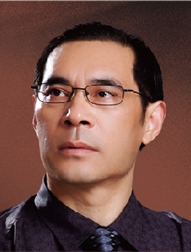 讲师介绍颜廷录         清华大学E-MBA客座教授 、《赢家大讲堂》特聘专家、资深培训讲师、浙大网络等多家企业常年签约顾问。有近20年的企业管理经验，一直从事于企业顾问、咨询及管理培训工作，能有机的把管理理念、理论和企业实际相结合。
深入挖掘中华民族五千年文化的思想精髓，中西结合，融会贯通,形成了自己的思想体系以及独特的训练方式，在企业培训中课程体系设计清晰合理，配合以大量案例；培训生动流畅，幽默风趣。风格清新自然，善于引导调动学员，真正的实战性与操作性。引进过《高绩效团队建设》的企业：长春一汽集团、杭州萧山机场空管局、山东滨州市委组织部、上海奥光工艺制品有限公司、常州市远洋机电有限公司、常州九洲投资集团、绍兴港峰医用品有限公司、江苏徐家木业有限公司、日本爱普生福州总公司、上海航天工业制造、四川巨星集团、天津金猫集团、厦门航空、四川华川公路集团、上海医科达（英资）公司、无锡一汽锡柴、浙江昱辉太阳能有限公司、济南光大水务、江西中烟草公司、临海伟星股份、金华工商、商业银行、梦芭蕾内衣有限公司、旦旦洗染有限公司、吉荣塑料编织有限公司、万达集团济南公司、江苏洋河酒业集团、北京华夏银行、山东城乡建设勘察院、中国船舶重工业集团、杭州绿盛集团、杭州交警干部培训班、丹阳电信局、浙江今飞集团、成都华西混凝土工程有限公司、杭州明星药业集团宁波雅戈尔集团义乌农业银行上海电器集团无锡透平叶片公司、金华监理公司、中国移动苏州分公司、常州商业银行、上海三一重工、苏州太平洋保险等千余家企事业单位。学员课后感言：1、很多的案例分享令培训更贴近企业实际。2、老师的授课很风趣，并且非常实用。3、老师知识渊博、引经据典，让我们听得非常入神，课程很精彩。4、颜老师的课程很有实战性，回去后，我们要认真总结，争取尽快运用到工作中。5、颜廷录老师的管理功力、渊博的知识，让所有在场的学员所折服课程的内容也非常的充实和实用。课后我们了解了学员的情况，他们都纷纷表示非常有收获。再次感谢颜廷录教授为我们的学员带来了如此厚重而又轻松的管理课程。请将报名表，以传真、电子邮件方式提交，并及时确认。     传真：010-52571508企业名称网址及品牌联系人信息姓名职位职位电话电话传真联系人信息手机E-MAIL：E-MAIL：E-MAIL：E-MAIL：E-MAIL：学员名单姓 名姓 名性 别性 别职 务职 务电 话电 话机机邮 箱邮 箱学员名单手手学员名单学员名单学员名单对公帐号汇款方式：参会单位报名后请将参会款项汇至如下指定账号，发票在报到时领取。户   名：中企联会（北京）企业管理中心    开 户 行：中国工商银行北京市翠微路支行  账    号：02000 8090 92000 78149汇款方式：参会单位报名后请将参会款项汇至如下指定账号，发票在报到时领取。户   名：中企联会（北京）企业管理中心    开 户 行：中国工商银行北京市翠微路支行  账    号：02000 8090 92000 78149汇款方式：参会单位报名后请将参会款项汇至如下指定账号，发票在报到时领取。户   名：中企联会（北京）企业管理中心    开 户 行：中国工商银行北京市翠微路支行  账    号：02000 8090 92000 78149汇款方式：参会单位报名后请将参会款项汇至如下指定账号，发票在报到时领取。户   名：中企联会（北京）企业管理中心    开 户 行：中国工商银行北京市翠微路支行  账    号：02000 8090 92000 78149汇款方式：参会单位报名后请将参会款项汇至如下指定账号，发票在报到时领取。户   名：中企联会（北京）企业管理中心    开 户 行：中国工商银行北京市翠微路支行  账    号：02000 8090 92000 78149汇款方式：参会单位报名后请将参会款项汇至如下指定账号，发票在报到时领取。户   名：中企联会（北京）企业管理中心    开 户 行：中国工商银行北京市翠微路支行  账    号：02000 8090 92000 78149汇款方式：参会单位报名后请将参会款项汇至如下指定账号，发票在报到时领取。户   名：中企联会（北京）企业管理中心    开 户 行：中国工商银行北京市翠微路支行  账    号：02000 8090 92000 78149汇款方式：参会单位报名后请将参会款项汇至如下指定账号，发票在报到时领取。户   名：中企联会（北京）企业管理中心    开 户 行：中国工商银行北京市翠微路支行  账    号：02000 8090 92000 78149汇款方式：参会单位报名后请将参会款项汇至如下指定账号，发票在报到时领取。户   名：中企联会（北京）企业管理中心    开 户 行：中国工商银行北京市翠微路支行  账    号：02000 8090 92000 78149汇款方式：参会单位报名后请将参会款项汇至如下指定账号，发票在报到时领取。户   名：中企联会（北京）企业管理中心    开 户 行：中国工商银行北京市翠微路支行  账    号：02000 8090 92000 78149汇款方式：参会单位报名后请将参会款项汇至如下指定账号，发票在报到时领取。户   名：中企联会（北京）企业管理中心    开 户 行：中国工商银行北京市翠微路支行  账    号：02000 8090 92000 78149汇款方式：参会单位报名后请将参会款项汇至如下指定账号，发票在报到时领取。户   名：中企联会（北京）企业管理中心    开 户 行：中国工商银行北京市翠微路支行  账    号：02000 8090 92000 78149发票开具    抬  头：（                                                    ）    抬  头：（                                                    ）    抬  头：（                                                    ）    抬  头：（                                                    ）    抬  头：（                                                    ）    抬  头：（                                                    ）    抬  头：（                                                    ）    抬  头：（                                                    ）    抬  头：（                                                    ）    抬  头：（                                                    ）    抬  头：（                                                    ）    抬  头：（                                                    ）住宿代办□是  □否  数量及要求：（                                                         ）□是  □否  数量及要求：（                                                         ）□是  □否  数量及要求：（                                                         ）□是  □否  数量及要求：（                                                         ）□是  □否  数量及要求：（                                                         ）□是  □否  数量及要求：（                                                         ）□是  □否  数量及要求：（                                                         ）□是  □否  数量及要求：（                                                         ）□是  □否  数量及要求：（                                                         ）□是  □否  数量及要求：（                                                         ）□是  □否  数量及要求：（                                                         ）□是  □否  数量及要求：（                                                         ）票务代办□是  □否  数量及要求：（                                                          ）□是  □否  数量及要求：（                                                          ）□是  □否  数量及要求：（                                                          ）□是  □否  数量及要求：（                                                          ）□是  □否  数量及要求：（                                                          ）□是  □否  数量及要求：（                                                          ）□是  □否  数量及要求：（                                                          ）□是  □否  数量及要求：（                                                          ）□是  □否  数量及要求：（                                                          ）□是  □否  数量及要求：（                                                          ）□是  □否  数量及要求：（                                                          ）□是  □否  数量及要求：（                                                          ）